                                            Aufgabenvideo: Currie-Pendel (A)                             __________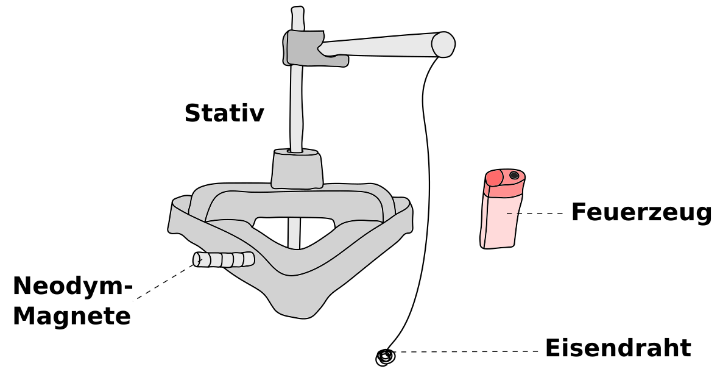 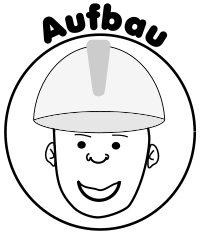 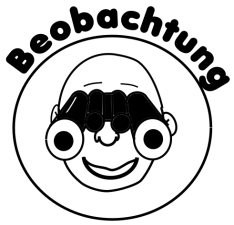 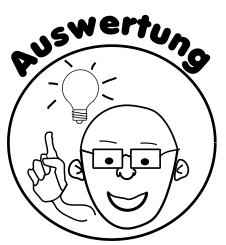 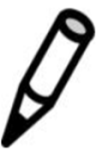                                 Aufgabenvideo: Currie-Pendel (B)                                       __________